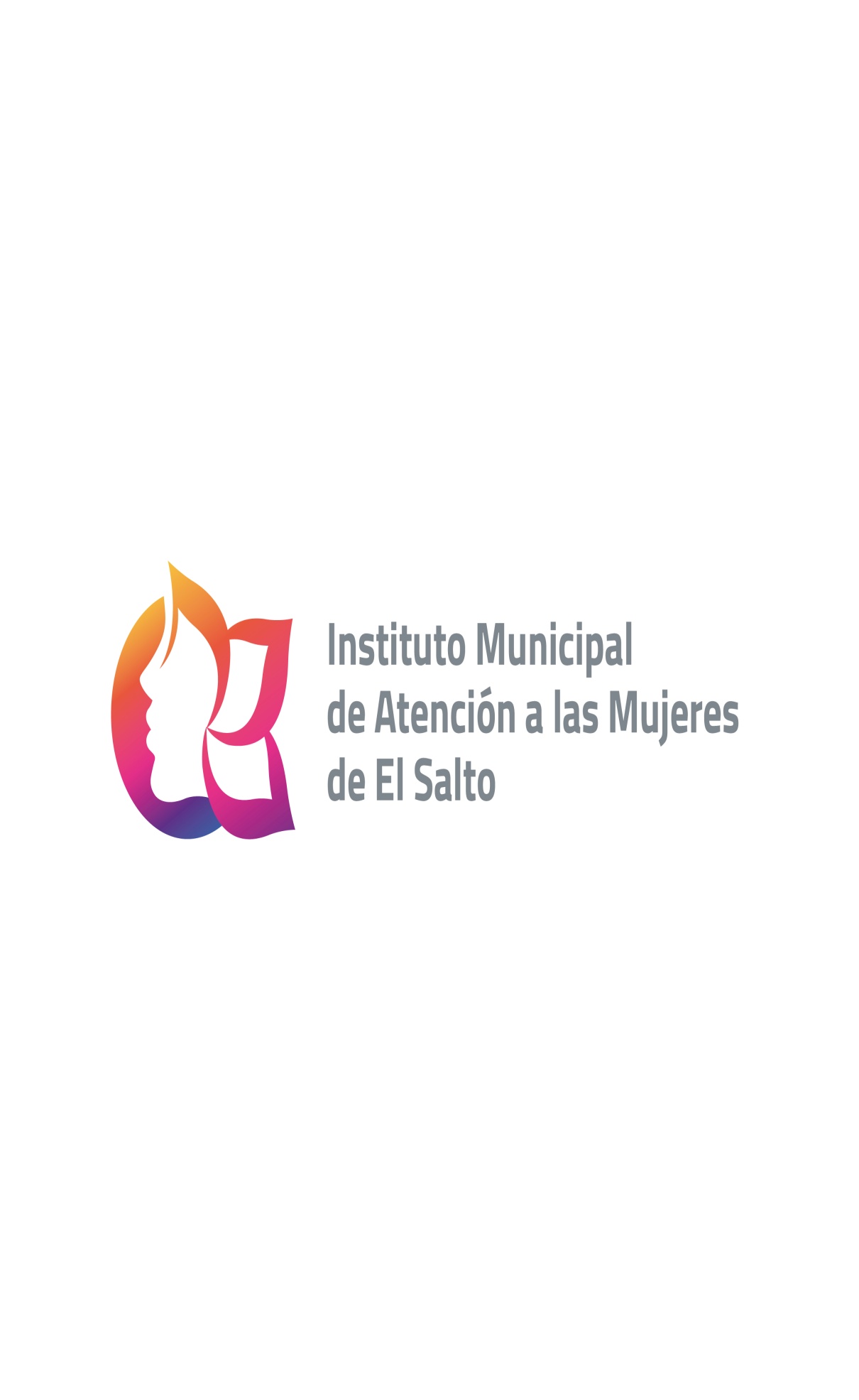 COORDINACIÓN: Coordinación General de Desarrollo Económico, Combate a la Desigualdad y Construcción de la ComunidadDEPENDENCIA: Instituto Municipal de Atención a las Mujeres de El Salto.INFORME MENSUAL MES DE ABRIL 2022ATENTAMENTE“AÑO, DE RICARDO FLORES MAGÓN” OLGA LIDIA PATRON HERNANDEZTITULAR DEL INSTITUTO DE ATENCIÓN A LAS MUJERES DE EL SALTOACCIONESINDICADORACCIONESINDICADORRESULTADOS MES DE FEBRERO DEL 2022Caravanas de Atención Integral *Número de personas beneficiadas con los servicios*Número de servicios otorgados*Número de colonias atendidasTOTAL 2 Caravanas de la salud que abarcaron diferentes colonias del municipio con un TOTAL de 122 personas beneficiadas y 355 servicios otorgadosTOTAL, de 2 Colonias (El Castillo y Parques del Castillo)Academia de empoderamiento e Igualdad del Instituto Municipal de Atención a las Mujeres de El Salto.*Número de mujeres capacitadasTotal: 402 Mujeres capacitándose en diferentes talleresEXPO MUJER SALTENSE EMPRENDE*Número de proyectos emprendedores60 emprendedoras que ya trabajan su propio negocio Platicas informativas de sensibilización, concientización y prevención en temas de violencia e Igualdad de Género dirigidas a la comunidad en general, a grupos de talleres e instituciones educativas*Número de personas beneficiadas, desagregadas por sexo y rangos de edad.TOTAL: 35 Adolescentes entre 11 y 12 añosMujeres: 21Hombres: 14Capacitación con perspectiva de género dirigida a servidoras y servidores públicos*Número de servidoras y servidores capacitados*Número de capacitaciones impartidasNo hubo capacitaciones este mes por parte del Instituto de la Mujer.Asistencia de Capacitaciones *Capacitaciones a las que asiste el personal.*Platica contención Emocional*Capacitación SISEMH*Capacitación con CECAJ*Segunda sesión del programa Estatal de Contención EmocionalAtención de primer contacto a mujeres en situación de violencia y    canalización según sea el caso.*Número de usuarias atendidasTOTAL: 9 Mujeres AtendidasCampañas permanentes de difusión sobre la prevención y atención de la violencia contra las mujeres, así como de promoción de la igualdad.*Número de personas informadas por medios impresos o redes socialesMedios Impresos: 0 personas informadas Redes Sociales: 423 personas informadas TOTAL: 423Promoción de la campaña UNETE al “Día naranja”, campaña impulsada por ONU MUJERES.Barrios de Paz*Número de servidoras y servidores públicos informados.*Número de personas informadasTOTAL: 436 personas informadas por redes sociales Actividades de Apoyo por parte del Instituto*Dia Internacional del Deporte para el Desarrollo y La Paz.*Apoyo en el evento "Dia del Niño".*Centro de Atención a Personas con Discapacidad.